                                                                      Obec Nyklovice                      Nyklovice 42, 952 65 Rovečné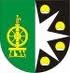                     tel.: 724 181 900, e-mail: nyklovice@raz-dva.cz,ID:329av4r                                                                                                                            Nyklovice 23.8.2021Věc:   Oznámení o počtu a sídle volebních okrskůPočet volebních okrsků:           1Sídlo volebního okrsku:     Nyklovice 42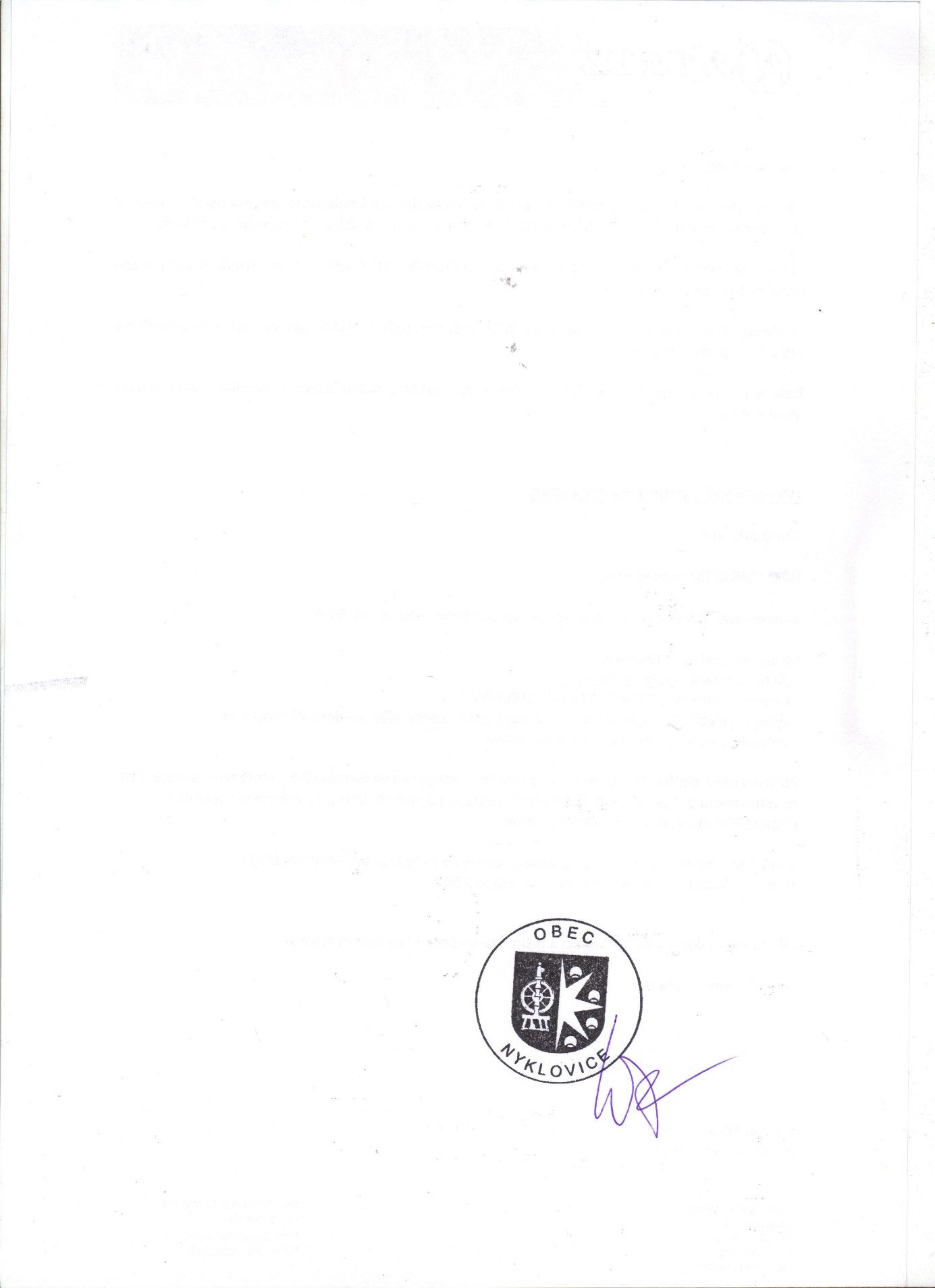                                                                                        Ing. František Burša                                                                                                   starosta